QGS-08CN/08CN Ex红外线气体分析器用于在线连续分析CO、CO2、SO2、CH4、NH3、O2等气体在多种气体混合物中某一种或多种气体的含量。产品广泛用于：●大气污染源排放等环保监测；●石油、化工等工业控制；●农业、医疗卫生和科研等领域；●实验室各种燃烧试验的气体含量测定；●公共场所空气质量监测；●QGS-08CN Ex红外线气体分析器主要用于石油、化工等工业控制的防爆场合。基本原理：    QGS-08CN/08CN Ex红外线气体分析器属于不分光式红外线气体分析器，基于某些气体对红外光的选择性吸收原理进行测量。采用双光源、双光路、串联吸收室薄膜微音检测器，先进的全数字处理技术，全新的触摸显示界面。技术参数：●零点漂移：±1%FS/7d●量程漂移：±1%FS/7d●线性误差：±1%FS●测量组份：CO、CO2、CH4、NH3、SO2、            NO、O2等●量程范围：（0～100）%（可在量程范围内            选择不同规格）○最小量程：CO：（0～30）  ×10-6		 CO2：（0～10）  ×10-6		 CH4：（0～300） ×10-6NH3：（0～300） ×10-6            NO：（0～500） ×10-6            SO2：（0～1000）×10-6O2：0~1%●重 复 性：≤0.5%●响应时间：≤20s●功    率：﹤90W（含加热）●电    源：AC（220±22）V  50Hz●重    量：≤20Kg防爆产品技术参数●防爆等级：ExdⅡCT6 Gb●防护等级：IP65●响应时间：≤30s●重    量：约70Kg仪器特点：●双光路、高功率、高稳定性的红外光源发生装置，解决光源内置信号漂移；●双路高性能相敏检波电路及信号采集系统，提高了微弱信号检测的信噪比；●触摸屏结构，全中文菜单触摸输入，实时曲线显示，直观醒目，操作简单高效；●模块化设计，不同原理的检测单元组合，可装多个分析模块，节约成本空间；●多元化防爆壳体，根据选配模块的不同，可选择一个或两个单元，更适应市场；●数据保持功能，进行校准或其他操作时，仪器可对当前测量值进行数据保持；●可选择状态输出，用户可根据实际情况选择某种状态输出对应的输出位置；●标准19″机箱，便于系统集成；●测量气室镀金处理，抗腐蚀能力强；●双量程自动切换，中间量程可设置；●全数字化处理，更加准确稳定可靠；●标准RS232、Modbus-RTU等数字通讯功能；●具有软启动和看门狗功能，保证仪器长时间可靠运行；●输出为同步、隔离的（0/2/4-20）mA，输出负载≤250Ω；●具有完全隔离的校准、故障、报警、量程转换等状态输出信号；●防爆产品采用专用隔爆型防爆壳体，可用于1区，2区爆炸性环境中。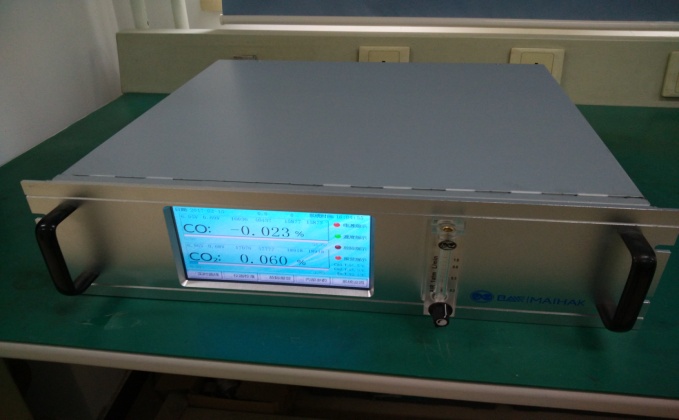 QGS-08CN红外线气体分析器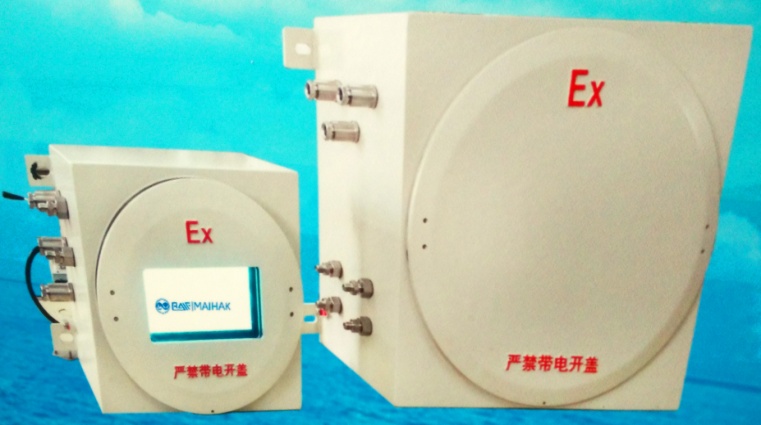      QGS-08CN Ex红外线气体分析器